lMADONAS NOVADA PAŠVALDĪBA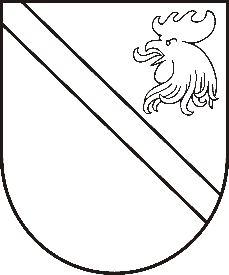 Reģ. Nr. 90000054572Saieta laukums 1, Madona, Madonas novads, LV-4801 t. 64860090, e-pasts: pasts@madona.lv ___________________________________________________________________________MADONAS NOVADA PAŠVALDĪBAS DOMESLĒMUMSMadonā2020.gada 30.decembrī						          	      		       Nr.563									     (protokols Nr.28, 15.p.)Par atļauju amatu savienošanai Raivim Ragainim	Madonas novada pašvaldības izpilddirektora p.i. Ā.Vilšķērsts informē, ka 2020.gada 24.novembrī ir saņemts Madonas novada pašvaldības izpilddirektora vietnieka Raivja Ragaiņa iesniegums, kas Madonas novada pašvaldībā ir reģistrēts ar Nr. MNP/2.4.12.2/20/277, ar lūgumu atļaut savienot Madonas novada pašvaldības izpilddirektora vietnieka amatu ar Jēkabpils pilsētas domes deputāta amatu.Savukārt, 2020.gada 23.decembrī Madonas novada pašvaldībā tika saņemts R.Ragaiņa papildinājums sākotnēji iesniegtajam iesniegumam, kas Madonas novada pašvaldībā ir reģistrēts ar Nr. MNP/2.4.12.2/20/308, kurā R.Ragainis apliecina, ka domes sēdes Jēkabpils pilsētas pašvaldībā notiek vienu reizi mēnesī, ka deputāta pienākumu pildīšana Jēkabpils pilsētas domē nerada interešu konfliktu ar izpilddirektora vietnieka amatu Madonas novada pašvaldībā. Izvērtējot pašvaldības rīcībā esošo informāciju un ar lietu saistītos apstākļus, Madonas novada pašvaldības dome (turpmāk – Dome) konstatēja, ka: Raivis Ragainis ar Madonas pilsētas domes 05.11.2020. lēmumu Nr. 467 iecelts Madonas novada pašvaldības izpilddirektora vietnieka amatā un ir uzskatāma par valsts amatpersonu likuma “Par interešu konflikta novēršanu valsts amatpersonu darbībā” 4.panta pirmās daļas 14.punkta izpratnē.Raivis Ragainis ir Jēkabpils pilsētas domes deputāts un ir uzskatāms par valsts amatpersonu likuma “Par interešu konflikta novēršanu valsts amatpersonu darbībā” 4.panta pirmās daļas 15.punkta izpratnē.Raivim Ragainim, kā Madonas pašvaldības izpilddirektora vietniekam un Jēkabpils pilsētas domes deputātam, ir saistoši likumā “Par interešu konflikta novēršanu valsts amatpersonu darbībā” (turpmāk – Likums) valsts amatpersonām noteiktie ierobežojumi, aizliegumi un pienākumi.Madonas novada pašvaldības izpilddirektora vietnieka pienākumu kompetence izriet no Madonas novada pašvaldības saistošo noteikumu Nr. 1 “Madonas novada pašvaldības nolikums” 15.1 punkta. Likuma “Par pašvaldībām” 38.panta pirmā daļa noteic, ka pašvaldības domes priekšsēdētāja, viņa vietnieka, deputāta, izpilddirektora un viņa vietnieka, kā arī pagasta vai pilsētas pārvaldes vadītāja un viņa vietnieka komercdarbības, ienākumu gūšanas, amatu savienošanas un to ierobežojumu izpildes kārtību, darbu pildīšanas, kā arī ar tiem saistītos citus ierobežojumus un pienākumus nosaka Likums.Saskaņā ar Likumu valsts amatpersonām ir noteikti vispārējie un speciālie valsts amatpersonas amata savienošanas ierobežojumi.Vispārējie valsts amatpersonas amata savienošanas ierobežojumi ir noteikti Likuma 6.pantā, savukārt speciālie valsts amatpersonas amata savienošanas ierobežojumi ir noteikti Likuma 7.pantā.Likuma 6.panta pirmā daļa noteic, ka valsts amatpersonai ir atļauts savienot valsts amatpersonas amatu ar citu amatu, uzņēmuma līguma vai pilnvarojuma izpildi, vai saimniecisko darbību individuālā komersanta statusā, vai reģistrējoties Valsts ieņēmumu dienestā kā saimnieciskās darbības veicējam saskaņā ar likumu “Par iedzīvotāju ienākuma nodokli”, ja šajā likumā vai citā normatīvajā aktā nav paredzēti valsts amatpersonas amata savienošanas ierobežojumi.Saskaņā ar Likuma 6.panta otro daļu, ja likumā nav noteikti stingrāki ierobežojumi, valsts amatpersonai, ievērojot šā likuma 7.panta otrajā, trešajā, ceturtajā, piektajā un sestajā daļā noteiktos speciālos amatu savienošanas ierobežojumus, ir atļauts savienot valsts amatpersonas amatu ne vairāk kā ar diviem citiem algotiem vai citādi atlīdzinātiem valsts amatpersonas amatiem vai amatiem citās publiskas personas institūcijās. Par šajā daļā minētajiem amatiem nav uzskatāms pedagoga, zinātnieka, ārsta, profesionāla sportista un radošais darbs. Šajā daļā minētā amatu savienošana pieļaujama, ja tā nerada interešu konfliktu, nav pretrunā ar valsts amatpersonai saistošām ētikas normām un nekaitē valsts amatpersonas tiešo pienākumu pildīšanai.Savukārt saskaņā ar Likuma 6.panta ceturto daļu, valsts amatpersonai, kurai šā likuma 7.pantā noteikti speciālie amatu savienošanas ierobežojumi, ir atļauts savienot valsts amatpersonas amatu ar:1) amatu, kuru tas ieņem saskaņā ar likumu, Saeimas apstiprinātajiem starptautiskajiem līgumiem, Ministru kabineta noteikumiem un rīkojumiem, ja tas neapdraud normatīvajos aktos šai valsts amatpersonai vai institūcijai, kurā tā nodarbināta, noteikto patstāvību;pedagoga, zinātnieka, ārsta, profesionāla sportista vai radošo darbu, arī veicot šo darbu kā saimnieciskās darbības veicējam saskaņā ar likumu “Par iedzīvotāju ienākuma nodokli”;saimniecisko darbību individuālā komersanta statusā vai kā saimnieciskās darbības veicējam saskaņā ar likumu “Par iedzīvotāju ienākuma nodokli”, ja šīs darbības ietvaros tiek gūti ienākumi tikai no lauksaimnieciskās ražošanas, mežizstrādes, zvejniecības, lauku tūrisma vai prakses ārsta profesionālās darbības;saimniecisko darbību, kura tiek veikta, pārvaldot šai valsts amatpersonai piederošo nekustamo īpašumu, kā saimnieciskās darbības veicējam saskaņā ar likumu “Par iedzīvotāju ienākuma nodokli”;tāda pilnvarojuma izpildi, uz kura pamata šī amatpersona rīkojas sava radinieka vārdā, ja tas nerada interešu konfliktu;amatu Valsts prezidenta izveidotā komisijā, padomē vai Ordeņu kapitulā, ja tas nerada interešu konfliktu;dienestu Zemessardzē, ja likumā nav noteikts citādi.Saskaņā ar Likuma 7.panta ceturto daļu pašvaldības izpilddirektora vietnieks papildus šā likuma 6.panta ceturtajā daļā noteiktajam var savienot valsts amatpersonas amatu tikai ar:amatu arodbiedrībā, biedrībā vai nodibinājumā, politiskajā partijā, politisko partiju apvienībā vai reliģiskajā organizācijā, ja šā panta septītajā daļā nav noteikts citādi;šādiem amatiem, ja tas nerada interešu konfliktu un ir saņemta tās valsts amatpersonas vai koleģiālās institūcijas rakstveida atļauja, kura attiecīgo personu iecēlusi, ievēlējusi vai apstiprinājusi amatā:amatu kapitālsabiedrībā, kurā publiska persona vai publiskas personas kapitālsabiedrība ir dalībnieks, ja tas saistīts ar publiskas personas interešu pārstāvēšanu šajā kapitālsabiedrībā,citu amatu publiskas personas institūcijā,eksperta (konsultanta) darbu, kura izpildes vieta ir citas valsts administrācija, starptautiskā organizācija vai tās pārstāvniecība (misija).Saskaņā ar likuma “Par interešu konflikta novēršanu valsts amatpersonu darbībā” 8.1 trešā daļā noteikto, valsts amatpersona, kura vēlas savienot valsts amatpersonas amatu ar citu amatu, un šāda amatu savienošana ir pieļaujama, saņemot amatpersonas (institūcijas) rakstveida atļauju, pirms amatu savienošanas (uzņēmuma līguma noslēgšanas vai pilnvarojuma uzņemšanās) uzsākšanas rakstveidā iesniedz minētajai amatpersonai (institūcijai) lūgumu atļaut savienot valsts amatpersonas amatu ar citu amatu.Likuma “Par interešu konflikta novēršanu valsts amatpersonu darbībā” 8.1 piektā daļa nosaka, ka valsts amatpersonai (institūcijai), saņemot lūgumu atļaut valsts  amatpersonas amatu savienot ar citu amatu, ir pienākums izvērtēt, vai amatu savienošana neradīs interešu konfliktu, nebūs pretrunā ar valsts amatpersonai saistošām ētikas normām un nekaitēs valsts amatpersonas tiešo pienākumu pildīšanai.Reģionālās reformas rezultātā Madonas novada pašvaldība un Jēkabpils pilsētas pašvaldība nav savstarpēji apvienojamās pašvaldības.Madonas novada pašvaldība vērsās ar iesniegumu Korupcijas novēršanas un apkarošanas birojā ar lūgumu sniegt skaidrojumu, vai Madonas novada pašvaldības izpilddirektora vietnieks var savienot ieņemamo amatu ar Jēkabpils pilsētas deputāta amatu (reģionālās reformas rezultātā Madonas novada pašvaldība un Jēkabpils pilsētas pašvaldība nav savstarpēji apvienojamās pašvaldības), ja amatu savienošanai ir saņemta Madonas novada pašvaldības domes rakstveida atļauja.2020. gada 22. decembrī no Korupcijas novēršanas un apkarošanas biroja saņemta atbilde, kurā Korupcijas novēršanas un apkarošanas birojs pauž nostāju, ka  Madonas novada pašvaldības izpilddirektora vietniekam ir atļauts savienot ieņemamo amatu ar Jēkabpils pilsētas domes deputāta amatu, ja tas nerada interešu konfliktu un ir saņemta tās valsts amatpersonas vai koleģiālās institūcijas rakstveida atļauja, kura attiecīgo personu iecēlusi, ievēlējusi vai apstiprinājusi amatā.Atbilstoši likumam “Par pašvaldībām” un Republikas pilsētas domes un novada domes deputāta statusa likumam, deputāta pienākumos ietilpst piedalīties domes sēdēs, kā arī tās institūcijas sēdēs, kuras sastāvā viņš ievēlēts; izpildīt domes, tās priekšsēdētāja un to institūciju vadītāju norādījumus un uzdevumus, kuru sastāvā deputāts ievēlēts; noteikt pašvaldības institucionālo struktūru; lemt par autonomo funkciju un brīvprātīgo iniciatīvu īstenošanu un par kārtību, kādā nodrošina pašvaldībai deleģēto valsts pārvaldes funkciju un pārvaldes uzdevumu izpildi; kā arī izstrādāt un izpildīt pašvaldības budžetu.Atbilstoši Likuma vispārīgajam regulējumam amatpersona pati ir atbildīga par interešu konflikta nepieļaušanu un valsts amatpersonas ētikas normu ievērošanu, tāpēc, neraugoties uz kompetentās institūcijas doto atļauju savienot amatus, R.Ragainim ir pienākums jebkurā brīdī izvērtēt interešu konflikta iespējamību un rīcības atbilstību amatpersonas ētikas normām, ja, pildot Jēkabpils pilsētas domes deputāta un Madonas novada pašvaldības izpilddirektora vietnieka amata pienākumus, pastāv iespēja, ka R.Ragainis var nonākt interešu konflikta situācijā.Izvērtējot Likuma regulējumu, R.Ragaiņa amata pienākumus, kā arī R.Ragaiņa amata pienākumus kopsakarā ar Jēkabpils pilsētas domes deputāta pienākumu pildīšanu, secināms, ka Madonas novada pašvaldības izpilddirektora vietnieka amats un Jēkabpils pilsētas domes deputāta amats interešu konfliktu nerada, kā arī nav pretrunā ar valsts amatpersonai saistošām ētikas normām un nekaitēs valsts amatpersonas tiešo pienākumu pildīšanai. Pamatojoties uz Latvijas Republikas likuma „Par pašvaldībām” 21.panta pirmās daļas 27.punktu, likuma “Par interešu konflikta novēršanu valsts amatpersonu darbībā” 4.panta pirmās daļas 14.punktu, 15.punktu, 6.panta pirmo daļu, 8.1 panta trešo un piekto daļu, atklāti balsojot: PAR – 15 (Agris Lungevičs, Aleksandrs Šrubs, Andris Dombrovskis, Andris Sakne, Antra Gotlaufa, Artūrs Čačka, Artūrs Grandāns, Gatis Teilis, Gunārs Ikaunieks, Inese Strode, Ivars Miķelsons, Kaspars Udrass, Rihards Saulītis, Valda Kļaviņa, Zigfrīds Gora), PRET – NAV, ATTURAS – 2 (Artūrs Čačka, Valentīns Rakstiņš), Madonas novada pašvaldības dome NOLEMJ:Atļaut Raivim Ragainim savienot Madonas novada pašvaldības izpilddirektora vietnieka amatu ar Jēkabpils pilsētas domes deputāta amatu, jo abu amatu savienošana nerada interešu konfliktu, nav pretrunā ar valsts amatpersonai saistošajām ētikas normām un nekaitē valsts amatpersonas tiešo pienākumu pildīšanai.Persona nevar paļauties uz to, ka šī atļauja vienmēr būs spēkā. Atbilstoši likuma “Par interešu konflikta novēršanu valsts amatpersonas darbībā” 8.1 panta sestajai daļai un Administratīvā procesa likuma 68.panta pirmajai daļai, šis lēmums izdots ar atcelšanas atrunu. Personai savas kompetences ietvaros ir pienākums rakstiski informēt pašvaldības domes priekšsēdētāju, ja mainījušies tiesiskie vai faktiskie apstākļi, kas ir pamatā šī lēmuma izdošanai un varētu nepieļaut turpmāku amatu savienošanu.Domes priekšsēdētājs					         	         A.LungevičsElsiņa 64860093